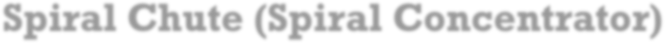 Spiral chute is also called spiral concentrator or gravity separator, it's a kind of gravity concentrator which can separate mineral particles according to density, granularity and shape by the interaction of centrifugal force, friction force of chute surface, water flow pressure and gravity of minerals. Spirals are made of high-density fiberglass, high quality emery and unsaturated resin. It has the advantages of simple and reasonable structure, no moving parts, light weight, small floor area, low price but high separation effect. It is the best roughing gravity equipment, which has been widely used in ferrous and nonferrous metal mines. The spiral chute is suitable for separation of 0.3-0.02mm fine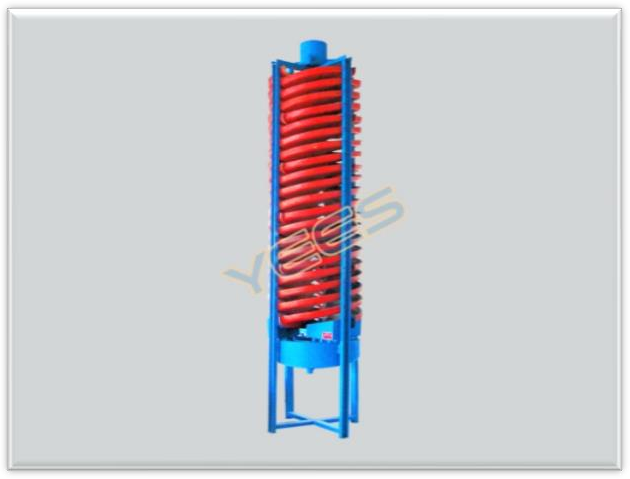 materials such as iron ore, ilmenite ore, chromite ore, pyrite ore, zircon ore, rutile ore, monazite ore, tungsten ore, tin ore, tantalum ore, niobium ore and other materials with enough specific gravity difference.The gravity spiral chute of larger diameter and pitch should be used for the coarse grain material with a little part of -0.074mm, the spiral chute of smaller and pitch should be used for fine grain material with 60-70% of-0.074mm. The spiral chute is usually used in combination of multiple units, such as 4 units for a group, 8 units for a group or 12 units for a group, etc. Multiple units can be combined into a large cluster, which can theoretically form an infinite capacity spiral concentrator processing plant.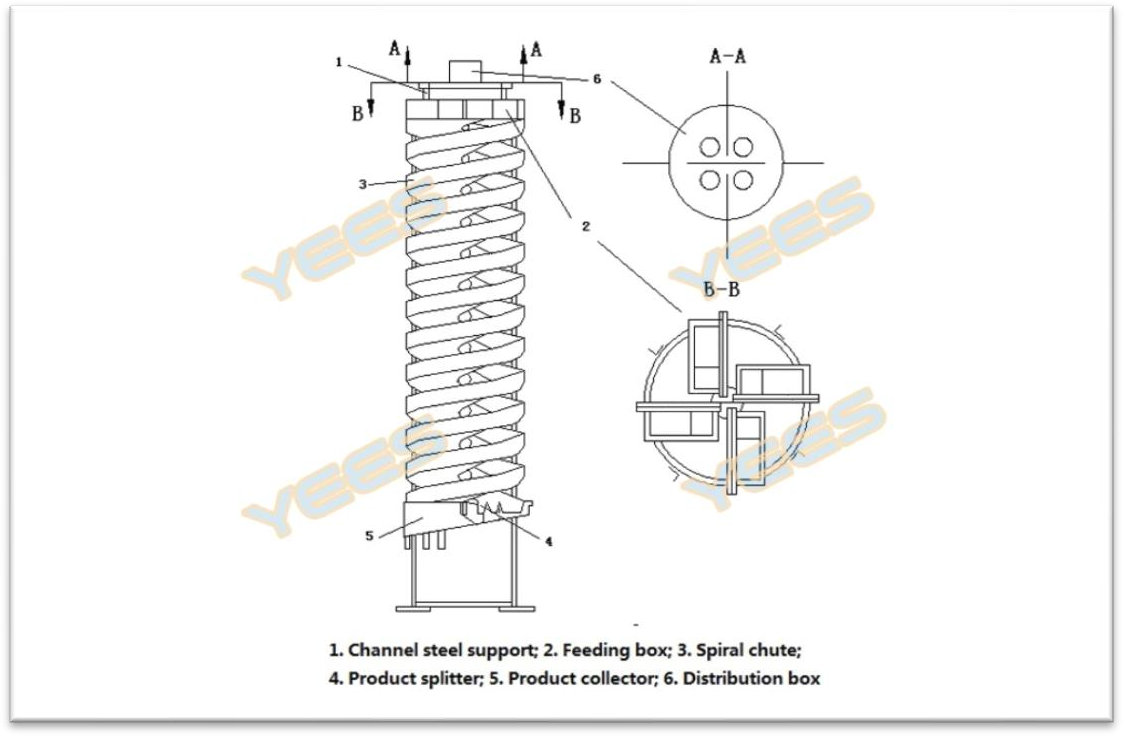 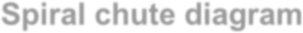 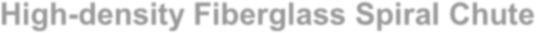 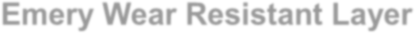 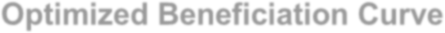 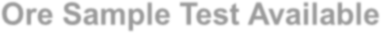 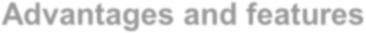 Low price, long service life, low operating cost, low investment and quick revenue;Light weight, easy installation, small floor area, save foundation construction investment;Moisture-proof, rust-proof, wear-resistant and corrosion resistant;Water and power saving, simple operation, no moving parts, no maintenance;The separating process is stable and easy to control;Strong adaptability of feeding amount, concentration, particle size and grade. High enrichment ratio and high recovery rate;The special friction force formed on the emery surface makes the separation effect better than other plastic surfaces.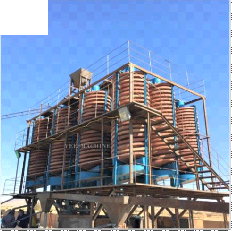 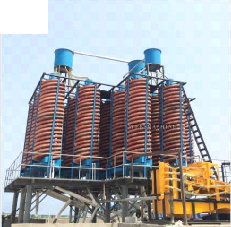 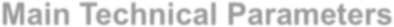 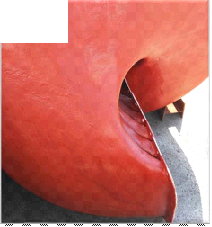 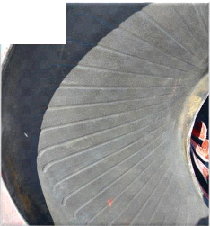 High-density Fiberglass Spiral ChuteHigh density, high strength, no deformation, no cracking, moisture-proof, rust-proofEmery Wear Resistant LayerWear-resistant, corrosion resistant, unique groove design to optimize separation effect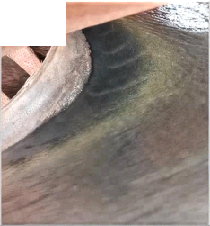 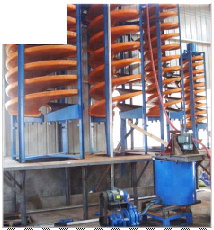 Optimized Beneficiation CurveIt comes from the Institute of metallurgy and has excellent beneficiation effectOre Sample Test AvailableJust send us 50-100 kg of ore to do the testModelModel5LL-20005LL-15005LL-12005LL-9005LL-6005LL-400Spiral Diameter(mm)Spiral Diameter(mm)200015001200900600400Spiral Pitch (mm)Spiral Pitch (mm)1200720/540900/720/540675/540/405450/360/270240/180StartsStarts344422Feeding Sizes (mm)Feeding Sizes (mm)4-0.040.8-0.0370.3-0.030.3-0.030.2-0.020.2-0.02Feeding Density (%)Feeding Density (%)20-4530-6025-3525-5525-5525-55Capacity (t/h)Capacity (t/h)15-406-84-62-30.4-0.80.15-0.2Dimension (mm)Length2300156013601060700460Dimension (mm)Width2300156013601060700460Dimension (mm)Height650052305230400026001500Weight (Kg)Weight (Kg)110080060040015050